                          ATHLETICS YUKON 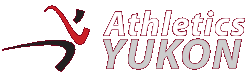 BOARD OF DIRECTORS MEETINGJune 8th, 20227:00 pmAGENDA/MINUTESPresent: Bonnie Love, Don White, Kristen Johnston, Kelli AndersonRegrets: Ben YuSchott, Harry BorlaseCall to order: 7:20pm2.  Additions to the agenda: none3. Approval of the agenda: yes4.  Review of May 3rd, 2022 meeting minutes: approved5.  PERMANENT ITEMSPresident’s News / Covid News: Kristen attended Athletics Canada AGM in Halifax May 12th. Main discussion on gender inclusion to be incorporated into Athletics Canada policy; no decision was made.Athletics Canada has a new CEOBranch Grants are available through Athletics Canada. We could look at working with another branch to get coach training.AGM could potentially come to Whitehorse.Funding Applications: Bonnie finished a batch of Lotteries applications.Waiting for response from YRAC/YS4L/CDF applicationsIron Women. We have received a final agreement but no money has come in as yet. CDF funds for cage. A used cage is available from Dylan Armstrong at $2400; he is willing to reduce the price to compensate for shipping to the Yukon.AY Timelines  Ben has secured funding with Coast and Sport Experts re; sponsorship for upcoming race season. Insurance for the Yukon River Trail Marathon is done.Lotteries Travel Program:Lotteries is still accepting all travel requests. Bonnie will batch these as they come in and send as groups to Lotteries.FH TrackIssue with bleachers being moved to skate park and damaged/graffitied. Bleachers have been moved back to the track and secured to the fence with bike locks. Don will look at repairs and Kristen to order footings to be used on grass/cement. The skatepark falls under CoW and bylaw; we can contact them re: bleacher damage.Port-a-potties have been placed at the track. A letter has been sent to Mayor and Council requesting a permanent bathroom/changeroom.Summer 2023 track schedule should look to prioritize booking entire facility for Tuesday nights 5k/kids run club. Kelli will add this to AY timelines dropbox doc.Strategic Planning Still looking for a tech volunteer/part time employeeAY website: Kelli will schedule a time to meet with Derrick to learn how to make changes/additions to our website.6.  ONGOING ITEMS	Affiliate clubs/bylaws First Aid Board will cover costs for First Aid recerts with submission of receiptsCriminal record checksBonnie will look into issue with Sterling Backcheck processing a few checks for Wildlings coaches.BankingNew members need to be added to bank documents and need signing authority. Kelli to be added as a signer for cheques.Bonnie to follow up with CIBC about receiving purchasing card and will request a new debt card.MembershipSuggestion to send out a membership renewal notice to members in January. Kelli to add this item to AY Timelines doc.Sign in sheet for Tuesday night 5k should include email address request to allow us to follow up with non-members.EventsThursday night trail runs continue to have a good turnout both at the event time and individuals heading out on their own earlier in the day. Kelli to continue to post run meetup info on the socials the Wednesday prior to the trail run. We have the schedule from Nancy until June 23rd.ID Camp had a great turn out with several participants signing up the day of. Team and alternates have been pick for Canada Games.Wildlings Kids Run Club. Continues to be a success. Kelli to make one page survey to send to Harry to distribute to parents. Potential for the program to continue in the fall (Aug 30-Sept 27) and an indoor winter session which would require booking a school gym/flexihall at CGC.Haeckle Hill run successful with good attendance and great weather.Southern LakesRegistration numbers are lower than projected. Registration remains open. Bonnie to email Southern Lakes with numbers for meals including runners and volunteers. And request ticket to print for one night stay prize.Bonnie to reach out to local businesses for prizes. Kristen to print meal tickets and send label template to Bonnie.Gear to collect: Aid Station items: water/Gatorade, bear spray, first aid kits, radios, list of runners.Swag Bags: shoe balls, cups, bibs, Coast coupon Finish line: snacks, tent, poster with sponsor names/logosSummer Solstice run June 21st. Kelli will make post for socials.Kelli to take over responsibility for 10 miler; info in Drop Box. Bonnie to connect with Claim to see if they still wish to sponsor.Volunteers will be needed for the XC championships to help with course flagging as Don will be away.Board Members responsible for calendar events:Haeckle: Ben (with Kelli) - May 28th Southern Lakes: Bonnie/Don – June 18thSummer Solstice: Don – June 21st XC Championship: Kristen – Sept 24th5k and 10k: Don, Marg, Bonnie – 5K July 5th and 10k August 2ndBaked 1 miler: Harry - August 23rd at track10 miler: Kelli August 28thWinter Solstice: Bonnie – Dec 17thIron WomenNatalie proposed trip to Tofino for Iron Women. Board has decided that protocols need to be put in place for travel with athletes: ie Certified Coach with 5 pd points/year. Kristen to draft coach travel policy.Kristen and Bonnie will plan a meeting with Natalie again to go over forms, requirements, changes, etc.Board should look at adding an Iron Woman page to our website.Board will need to coordinate a summer meeting to discuss end of August events: 1 miler, 10 miler, Wildings round 27. NEW BUSINESS 7.1 Board job assignmentsFolks should take the ‘safe sport’ and ‘officiating 101’ free seminars on Athletics Canada website. 7.2 Wind jackets and board apparelHarry continues to coordinate with Yukon Built regarding hoodies and tshirts.Rain jackets have arrived.NEXT MEETING DATE: due to busy summer schedules the July&August meetings will not be held as scheduled. Kelli will email board members to coordinate an in-person/zoom meeting end of July/start of August. 